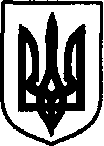 УКРАЇНАДунаєвецька міська рада VII скликанняР І Ш Е Н Н ЯТридцять дев'ятої (позачергової) сесії22 серпня 2018 р.                                     Дунаївці	                                                № 10-39/2018р Про внесення змін до міського бюджету на 2018 рікУ відповідності до пункту 23 частини 1 статті 26, статті 61 Закону України «Про місцеве самоврядування в Україні», враховуючи пропозиції спільного засідання постійних комісій від 22.08.2018р, міська радаВИРІШИЛА:1. Внести зміни до рішення сесії міської ради VІІ скликання від 22.12.2017 р. № 10-32/2017р «Про міський  бюджет на 2018 рік»:1.1.1. Збільшити дохідну частину спеціального фонду міського бюджету (бюджету розвитку) по коду 33010100 «Кошти від продажу земельних ділянок несільськогосподарського призначення, що перебувають у державній або комунальній власності» на суму 157 000 грн.1.1.2. Зменшити видатки загального фонду міського бюджету на суму 956 200 грн., в тому числі:Зменшити видатки спеціального фонду міського бюджету (бюджету розвитку) по КПКВКМБ 0611020 «Надання загальної середньої освіти загальноосвітніми навчальними закладами (в т. ч. школою-дитячим садком, інтернатом при школі), спеціалізованими школами, ліцеями, гімназіями, колегіумами» на суму 53 800 грн. (головний розпорядник – управління освіти, молоді та спорту).1.1.3.Збільшити видатки загального фонду міського бюджету на суму 177 800 грн., в тому числі:1.1.4.Збільшити видатки спеціального фонду міського бюджету (бюджету розвитку) на суму 989 200 грн., в тому числі:1.2. Перепланувати видатки міського бюджету.1.2.1. Зменшити видатки спеціального фонду міського бюджету (бюджету розвитку) по КПКВКМБ 0611020 «Надання загальної середньої освіти загальноосвітніми навчальними закладами (в т. ч. школою-дитячим садком, інтернатом при школі), спеціалізованими школами, ліцеями, гімназіями, колегіумами» на суму 254 000 грн. (головний розпорядник – управління освіти, молоді та спорту).Збільшити видатки загального фонду міського бюджету по КПКВКМБ 0611161 «Забезпечення діяльності інших закладів у сфері освіти» на суму 254 000 грн., в тому числі оплата праці – 214 800 грн. (головний розпорядник – управління освіти. молоді та спорту). Зменшити профіцит загального фонду та дефіцит спеціального фонду міського бюджету (бюджету розвитку) на суму 254 000 грн. за рахунок залишку коштів освітньої субвенції, який утворився в загальному фонді міського бюджету станом на 01.01.2018 році та був переданий до бюджету розвитку (спеціального фонду).1.2.2. Зменшити видатки спеціального фонду міського бюджету по КПКВКМБ 0118311 «Охорона та раціональне використання природних ресурсів», заплановані за рахунок надходжень екологічного податку, та збільшити видатки спеціального фонду міського бюджету по КПКВКМБ 0118330 «Інша діяльність у сфері екології та охорони природних ресурсів» на суму 30 800 грн. (головний розпорядник – міська рада).1.2.3. Зменшити видатки загального фонду міського бюджету та збільшити видатки спеціального фонду міського бюджету (бюджету розвитку) по КПКВКМБ 0112111 «Первинна медична допомога населенню, що надається центрами первинної медичної (медико-санітарної) допомоги» на суму 205 600 грн. (головний розпорядник – міська рада).Збільшити профіцит загального фонду та дефіцит спеціального фонду міського бюджету (бюджету розвитку) на суму 205 600 грн. за рахунок коштів, що передаються з загального фонду до бюджету розвитку (спеціального фонду).1.2.4. Зменшити видатки загального фонду міського бюджету по КПКВКМБ 0611020 «Надання загальної середньої освіти загальноосвітніми навчальними закладами ( в т. ч. школою-дитячим садком, інтернатом при школі), спеціалізованими школами, ліцеями, гімназіями, колегіумами» та збільшити видатки загального фонду міського бюджету по КПКВКМБ 0611090 «Надання позашкільної освіти позашкільними закладами освіти, заходи із позашкільної роботи з дітьми» на суму 11 200 грн. (головний розпорядник – управління освіти, молоді та спорту».Зменшити видатки спеціального фонду міського бюджету (бюджету розвитку) по КПКВКМБ 0611020 «Надання загальної середньої освіти загальноосвітніми навчальними закладами ( в т. ч. школою-дитячим садком, інтернатом при школі), спеціалізованими школами, ліцеями, гімназіями, колегіумами» та збільшити видатки спеціального фонду міського бюджету (бюджету розвитку) по КПКВКМБ 0611090 «Надання позашкільної освіти позашкільними закладами освіти, заходи із позашкільної роботи з дітьми» на суму 10 000 грн. (головний розпорядник – управління освіти, молоді та спорту».1.2.5.Зменшити видатки загального фонду міського бюджету та збільшити видатки спеціального фонду (бюджету розвитку) по КПКВКМБ 0611020 «Надання загальної середньої освіти загальноосвітніми навчальними закладами ( в т. ч. школою-дитячим садком, інтернатом при школі), спеціалізованими школами, ліцеями, гімназіями, колегіумами» на суму 119 700 грн. (головний розпорядник – управління освіти. молоді та спорту).Збільшити профіцит загального фонду та дефіцит спеціального фонду міського бюджету (бюджету розвитку) на суму 119 700 грн. за рахунок коштів, що передаються з загального фонду до бюджету розвитку (спеціального фонду).1.3. Затвердити розпорядження секретаря міської ради від 20.07.2018р. №253/2018-р «Про внесення змін до міського бюджету»:Зменшити видатки загального фонду міського бюджету по КПКВКМБ 0116030 «Організація благоустрою населених пунктів» на суму 746 110 грн.. (головний розпорядник – міська рада);Збільшити видатки загального фонду міського бюджету на суму 399 512   грн., в тому числі по КПКВКМБ:0114030 «Забезпечення діяльності бібліотек» - 22 700 грн. (головний розпорядник – міська рада);0114060 «Забезпечення діяльності палаців i будинків культури, клубів, центрів дозвілля та iнших клубних закладів» - 76 223 грн. (головний розпорядник – міська рада);0116030 «Організація благоустрою населених пунктів» - 136 730 грн. (головний розпорядник – міська рада);0611020 «Надання загальної середньої освіти загальноосвітніми навчальними закладами ( в т. ч. школою-дитячим садком, інтернатом при школі), спеціалізованими школами, ліцеями, гімназіями, колегіумами» - 52 670 грн. (головний розпорядник – управління освіти, молоді та спорту);0611090 «Надання позашкільної освіти позашкільними закладами освіти, заходи із позашкільної роботи з дітьми» - 39 620 грн. (головний розпорядник – управління освіти, молоді та спорту);0615061 «Забезпечення діяльності місцевих центрів фізичного здоров`я населення «Спорт для всіх» та проведення фізкультурно-масових заходів серед населення регіону» - 71 569 грн. (головний розпорядник – управління освіти, молоді та спорту).Збільшити видатки спеціального фонду міського бюджету (бюджету розвитку) на суму  346 598  грн, в тому числі по КПКВКМБ:0114030 «Забезпечення діяльності бібліотек»  - 27 000 грн. (головний розпорядник – міська рада);0116030 «Організація благоустрою населених пунктів» - 228 940 грн. (головний розпорядник – міська рада);0611020 «Надання загальної середньої освіти загальноосвітніми навчальними закладами ( в т. ч. школою-дитячим садком, інтернатом при школі), спеціалізованими школами, ліцеями, гімназіями, колегіумами» - 43 922 грн. (головний розпорядник – управління освіти, молоді та спорту);0611090 «Надання позашкільної освіти позашкільними закладами освіти, заходи із позашкільної роботи з дітьми» - 10 380 грн. (головний розпорядник – управління освіти, молоді та спорту);0615061 «Забезпечення діяльності місцевих центрів фізичного здоров`я населення «Спорт для всіх» та проведення фізкультурно-масових заходів серед населення регіону» - 36 356 грн. (головний розпорядник – управління освіти, молоді та спорту).Збільшити профіцит загального фонду та дефіцит спеціального фонду (бюджету розвитку) на суму 346 598 грн. за рахунок коштів, що передаються з загального фонду до спеціального фонду (бюджету розвитку).2.Додатки 1,2,3,4,5,6,7 до рішення сесії міської ради VІІ скликання від 22.12.2017р.         № 10-32/2017р “Про міський бюджет на 2018 рік” з урахуванням внесених змін викласти у новій редакції відповідно до даного рішення.3. Контроль за виконанням рішення покласти на фінансове управління Дунаєвецької міської ради (Т.Абзалова) та постійну комісію з питань планування, фінансів бюджету та соціально-економічного розвитку (голова комісії Д.Сусляк). Міський голова								В.ЗаяцьПояснювальна записка до рішення міської радивід 22 серпня 2018 року«Про внесення змін до міського бюджету на 2018 рік»Керуючись Бюджетним кодексом України, враховуючи потребу вирішення нагальних проблем громади, підготовлено пропозиції щодо уточнення міського бюджету на 2018 рік.1. Проведення уточнення видатків міського бюджету пропонується здійснити за рахунок перерозподілу раніше виділених коштів – з метою їх раціонального та ефективного використання. Крім цього, є можливість планування економії коштів, яка виникла в зв’язку з проведенням тендерних процедур. Отже, для перепланування маємо 1 010 тис.грн. фінансового ресурсу, а саме: Згідно рішень сесій міської ради від 01.03.2018р. №8-34/2018р та від 30.05.2018р. №3-36/2018р на облаштування вузлів обліку природного газу засобами дистанційної передачі даних в школах та садочках виділено 700 тис.грн. Проектна документація на ці роботи виконана – її загальна вартість  склала 66,8 тис.грн.  Вартість лічильників та модемів, оплата робіт та інші видатки уточненні з врахуванням обсягів споживання газу по кожному закладу. Результатом цих розрахунків є економія в сумі  225 тис.грн.В результаті проведення тендерних процедур по закупівлі в заклади освіти вугілля та дров виникла економія в сумах відповідно 284 тис.грн. та 42 тис.грн.Результатом реорганізації бібліотечної системи громади є утворення КУ «Дунаєвецька міська публічно-шкільна бібліотека». Вона виконуватиме функції і шкільних бібліотек, котрі оптимізуються. Тобто по школах вивільняється 12 штатних одиниць бібліотекарів. Крім цього, по загальноосвітніх навчальних закладах та НВК оптимізовано 5,5 шт.од. кочегарів та 6 шт.од. робітників. Розрахункова економія заробітної плати з нарахуваннями до кінця року становить 154 тис.грн.Рішенням сесії міської ради від 20.04.2018р. №9-35/2018р були передбачені кошти в сумі 200 тис.грн. для поточного ремонту колеса огляду – це лише половина потреби. Спонсорів, бажаючих долучитися до проведення ремонту, не виявилося. А лише розпочати ремонт, не довівши його до кінця, немає сенсу, тому раціональнішим є перепланування зазначених коштів міського бюджету.На поточний ремонт ліфтів в будинках по вул.Київській, 28 та 30 рішенням сесії міської ради від 20.04.2018р. №9-35/2018р було заплановано 460 тис.грн. В процесі освоєння коштів виникла економія в сумі 60 тис.грн.В міському бюджеті передбачені кошти в сумі 45 тис.грн. на надання фінансової підтримки громадським організаціям ветеранів та осіб з інвалідністю. Згідно Закону України «Про державну допомогу суб’єктам господарювання» така підтримка є державною допомогою, для виділення якої необхідно пройти довготривалу процедуру отримання дозволу від Антимонопольного комітету України. Тому доцільнішим є перепланування цих коштів на інші видатки.Крім цього, до спеціального фонду міського бюджету надійшло незапланованих 157 тис.грн. від продажу земель несільськогосподарського призначення від Коваль М.І. та Каспрової Т.М.: ці кошти згідно законодавства можуть бути заплановані на видатки бюджету розвитку та на оплату експертних грошових оцінок земельних ділянок, які відчужуються.Загальний фінансовий ресурс до розподілу (з врахуванням надходжень бюджету розвитку) становить 1 167 тис.грн. Є потреба розподілити його наступним чином:Співфінансування проекту будівництва Рахнівської амбулаторії загальної практики сімейної медицини по вул..Шкільній – 697 тис.грн. Відповідно до наказу Мінрегіону України від 26.07.2018р. №187 затверджено перелік проектів і заходів, що фінансуються в 2018 році за рахунок субвенції з державного бюджету на реалізацію заходів, спрямованих на розвиток системи охорони здоров’я в сільській місцевості–Рахнівська АЗПМС включена до зазначеного переліку, де обумовлена загальна вартість проекту - 6 968,6 тис.грн. та обсяг фінансування з державного бюджету-6 271,7 тис.грн. На виконання п.5 Порядку та умов надання цієї субвенції, затвердженого постановою КМУ від 06.12.2017р. №983 (зі змінами) співфінансування з міського бюджету має скласти не менше 10% .Співфінансування закупівлі обладнання в мобільний ЦНАП згідно напрямку Програми «U-LEAD з Європою» щодо покращення якості надання адміністративних послуг для населення – 100 тис.грн.Поповнення статутного капіталу КП теплових мереж на придбання котлів для котелень, які обслуговують Мушкутинецьку ЗОШ та ДНЗ №5 в м.Дунаївці – 189 тис.грн.Оплата документації з землеустрою: технічна документація щодо встановлення меж земельної ділянки, проект землеустрою щодо зміни цільового призначення земельної ділянки в с.Рахнівка, де буде розміщена АЗПСМ; проекту землеустрою щодо відведення земельної ділянки в с.Нестерівці – 19,5 тис.грн.Оплата на звернення мешканців житлового будинку по вул..Шевченка, 57 б в м.Дунаївці, який в минулому році постраждав від вибуху газу, технічного обстеження будівельних конструкцій та інженерних мереж – 2,7 тис.грн.Оплата поточного ремонту огорожі навколо дитячого майданчика в с.Залісці – 25 тис.грн. та придбання цембрин для громадських криниць–12 тис.грн.Членські внески Асоціації ОТГ в Хмельницькій області–2,5 тис.грн.Оплата експертних грошових оцінок земельних ділянок, які відчужуються (за рахунок авансових внесків від продажу земельних ділянок, які надійшли від покупців Коваль М.І. та Каспрової Т.М.) – 1 тис.грн. Оплата коригування проектно-кошторисної документації «Капітальний ремонт тротуару по вул.Могилівській, м.Дунаївці» - 2,2 тис.грн., розробка схем розміщення об’єктів сезонної торгівлі в м.Дунаївці – 2,1 тис.грн.Покриття дефіциту по платі КУ «Міський культурно-мистецький просвітницький центр» по теплопостачанню – 114 тис.грн. 2. Інше перепланування – в межах одного відповідального виконавця:Заробітну плату педагогів КУ «Інклюзивно-ресурсний центр» в сумі 254 тис.грн. запланувати за рахунок залишків освітньої субвенції, який утворився станом на 01.01.2018 року та рішенням сесії міської ради від 01.03.2018р. №8-34/2018р був запланований на співфінансування придбання шкільного автобуса. Придбання шкільних дошок в рамках проекту  «Нова українська школа» в сумі 85,6 тис.грн. запланувати за рахунок залишків освітньої субвенції, який утворився станом на 01.01.2018 році та рішенням сесії міської ради від 01.03.2018р. №8-34/2018р був запланований на придбання комплектів парт та стільців для учнів 1 класу.Експертизу скоригованого проекту «Капітальний ремонт розчистки русла р.Тернавка і ліквідація підтоплення садиб по вул..Набережній в м.Дунаївці Хмельницької області» (10,6 тис.грн.), обстеження оцінки впливу навколишнього середовища (12 тис.грн.) та технічне обстеження будівельних конструкцій та інженерних мереж для реалізації вищезгаданого проекту (8,2 тис.грн.) запланувати за рахунок надходжень в 2018 році екологічного податку, який на даний час запланований на ліквідацію нелегальних сміттєзвалищ на території громади.Відшкодування різниці між затвердженим тарифом та фактичною собівартістю на послуги водопостачання та водовідведення КП «Міськводоканал» для підключення жителів вул..Ватутіна в м.Дунаївці до нової ділянки водопровідної мережі – 200 тис.грн.: необхідність зазначених робіт пояснюється  запланованою реконструкцією дороги по вулиці Ватутіна. Для фінансування пропонується залучити залишок невикористаних на даний час коштів, запланованих на капітальний ремонт ділянки водопроводу від «Приватбанку» до вул..Красінських по вул..Шевченка в м.Дунаївці з наступним відновленням плану за рахунок перевиконання дохідної частини міського бюджету.В зв’язку з необхідністю створення в рамках медичної реформи автоматизованих робочих місць лікарів, економію коштів в сумі 91,5 тис.грн., виділених на придбання засобів електронного обліку газу, перепланувати на закупівлю комп’ютерного обладнання. Крім цього поточні видатки в сумі 205,6 тис.грн. на придбання обладнання для створення робочих місць лікарів, переспрямувати на капітальні видатки.Для облаштування засобом дистанційної передачі даних обліку спожитого природного газу приміщення «Станції юних натуралістів», кошти в сумі 21,2 тис.грн. перепланувати з раніше виділених на ці цілі коштів для загальноосвітніх шкіл.З метою закупівлі меблів для початкових класів, кошти міського бюджету в сумі 119,7 тис.грн., передбачені  як співфінансування  видатків за рахунок субвенції з державного бюджету на забезпечення якісної, сучасної та доступної загальної середньої освіти «Нова українська школа», перепланувати з поточних видатків на капітальні.3.На виконання пункту 2 рішення сесії міської ради від 12.07.2018р. №3-38/2018р. затвердити розпорядження секретаря міської ради від 20.07.2018р. №253/2018-р «Про внесення змін до міського бюджету на 2018 рік» щодо розподілу закумульованих на реалізацію проектів Громадського бюджету коштів між головними розпорядниками та кодами програмної класифікації видатків відповідно до затвердженого рішенням сесії від 12.07.2018р переліку проектів.4.Враховуючи нагальну потребу в забезпеченні хворих на цукровий діабет препаратами інсуліну в зв’язку з недостатністю фінансування з обласного бюджету, та, враховуючи вже прийняте відповідне рішення сесією районної ради від 09.08.2018р. про переспрямування 100 тис.грн. іншої субвенції з міського бюджету районному бюджету з заробітної плати працівників КУ «Дунаєвецька ЦРЛ» на придбання препаратів інсуліну, внести зміни до міського бюджету, змінивши цільове призначення зазначеної субвенції.Начальник фінансового управління  					 Т.АбзаловаКод програмної класифікаціїКод ТПКВКМБНайменування головного розпорядника, відповідального виконавця, бюджетної програми або напряму видатків згідно з типовою відомчою / ТПКВКМБ / ТКВКБМВсьоговидатки споживанняЗ нихЗ нихвидатки розвиткуКод програмної класифікаціїКод ТПКВКМБНайменування головного розпорядника, відповідального виконавця, бюджетної програми або напряму видатків згідно з типовою відомчою / ТПКВКМБ / ТКВКБМВсьоговидатки споживанняОплата працікомунальні послуги та енергоносіївидатки розвитку123456780110000Міська рада305 000305 00001131923192Надання фінансової підтримки громадським організаціям ветеранів і осіб з інвалідністю, діяльність яких має соціальну спрямованість45 00045 00001140604060Забезпечення діяльності палаців i будинків культури, клубів, центрів дозвілля та iнших клубних закладів200 000200 00001160156015Забезпечення надійної та безперебійної експлуатації ліфтів60 00060 0000610000Управління освіти, молоді та спорту651 200651 200125 900326 00006110101010Надання дошкільної освіти112 500112 50006110201020Надання загальної середньої освіти загальноосвітніми навчальними закладами ( в т. ч. школою-дитячим садком, інтернатом при школі), спеціалізованими школами, ліцеями, гімназіями, колегіумами538 700538 700125 900Всього956 200956 200125 900326000Код програмної класифікаціїКод ТПКВКМБНайменування головного розпорядника, відповідального виконавця, бюджетної програми або напряму видатків згідно з типовою відомчою / ТПКВКМБ / ТКВКБМВсьоговидатки споживанняЗ нихЗ нихвидатки розвиткуКод програмної класифікаціїКод ТПКВКМБНайменування головного розпорядника, відповідального виконавця, бюджетної програми або напряму видатків згідно з типовою відомчою / ТПКВКМБ / ТКВКБМВсьоговидатки споживанняОплата працікомунальні послуги та енергоносіївидатки розвитку123456780110000Міська рада177 800177 800114 00001140604060Забезпечення діяльності палаців i будинків культури, клубів, центрів дозвілля та iнших клубних закладів114 000114 000114 00001160116011Експлуатація та технічне обслуговування житлового фонду2 7002 70001160306030Організація благоустрою населених пунктів37 00037 00001171307130Здійснення заходів із землеустрою21 60021 60001176807680Членські внески до асоціацій органів місцевого самоврядування2 500 2 500Всього177 800177 800114 000Код програмної класифікаціїКод ТПКВКМБНайменування головного розпорядника, відповідального виконавця, бюджетної програми або напряму видатків згідно з типовою відомчою / ТПКВКМБ / ТКВКБМВсьогоСпоживанняз нихз нихРозвиткуз нихз нихКод програмної класифікаціїКод ТПКВКМБНайменування головного розпорядника, відповідального виконавця, бюджетної програми або напряму видатків згідно з типовою відомчою / ТПКВКМБ / ТКВКБМВсьогоСпоживанняОплата праціКомунальні послуги та енергоносіїРозвиткуБюджет розвиткуЗ них капітальні видатки за рахунок коштів, що передаються із загального фонду до бюджету розвитку0110000Міська рада989 200989 200989 200988 20001101500150Організаційне, інформаційно-аналітичне та матеріально-технічне забезпечення діяльності обласної ради, районної ради, районної у місті ради (у разі її створення), міської, селищної, сільської рад100 000100 000100 000100 00001160306030Організація благоустрою населених пунктів2 2002 2002 2002 20001173677367Виконання інвестиційних проектів в рамках реалізації заходів, спрямованих на розвиток системи охорони здоров`я у сільській місцевості697 000697 000697 000697 00001176507650Проведення експертної грошової оцінки земельної ділянки чи права на неї1 0001 000 1 00001176707670Внески до статутного капіталу суб`єктів господарювання189 000189 000189 000189 000Всього989 200989 200989 200988 200